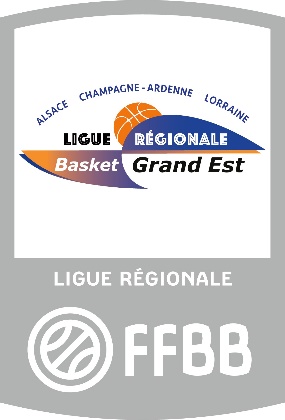 REPAS Un déjeuner, sur inscription, est prévu pour les Présidents (ou leur représentant) souhaitant déjeuner le midi (à partir de 12h15).Nom - Prénom : ………………………………………………………………………………………… Président de : ………………………………………………………………………………………………          OU Représentant le Président de : ……………………………………………………………………Assistera au déjeuner : 	 OUI 	     NONJe souhaite un déjeuner hallal :  OUI 	     NONFait à ……………………………………………… le …………………………………. 2021SIGNATURE :FORMULAIRE A RETOURNER A LA LRGEBPOUR LE MERCREDI 16 JUIN 2021 12H00 DERNIER DELAI(plus aucune réservation ne sera prise en compte après cette date)secretariat@grandestbasketball.org